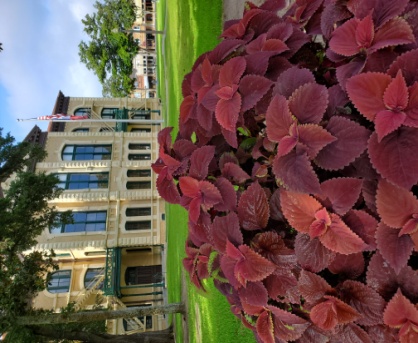 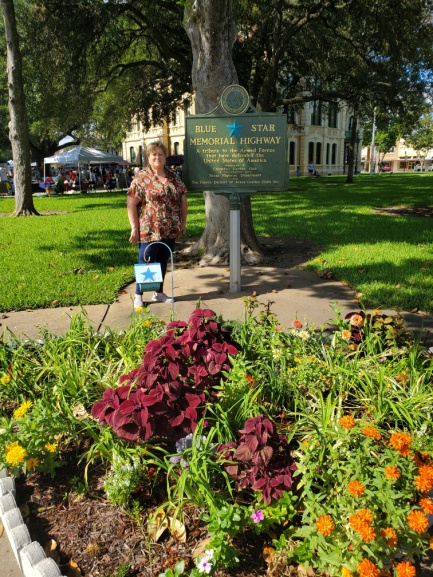 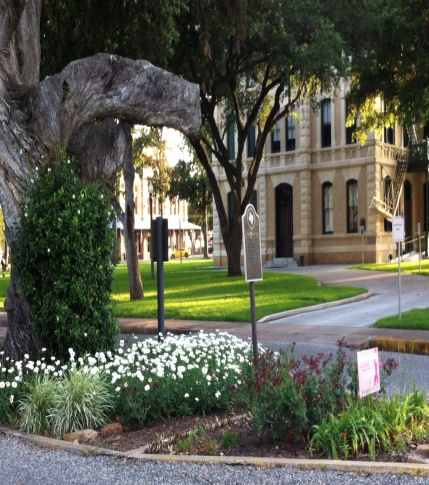 Garden Club committees maintained plantings around the Courthouse Square during the long hot summer.  Courthouse Planters (Left):  Marilyn Tanner, Sharon Wegenhoft, Pawne Blomquist, Sharon Roensh, Brenda Boehm, Debbie Braden, Lynda Counts, Janet Johnson and Velma Harrington Blue Star Memorial Garden (center):  Sandy Barrett,  Court Oak Bed – Plant it Pink (Right):  Marian Schonenberg and Sharon Wegenhoft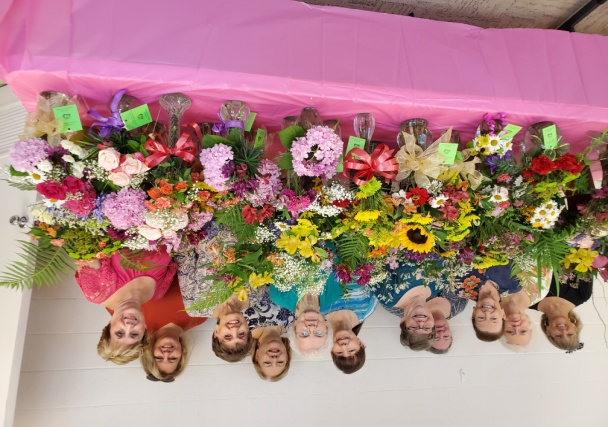 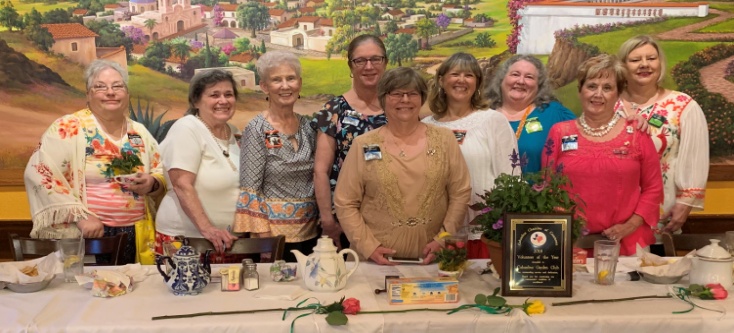 2019-2020 Officers were installed in May and worked throughout the summer to plan a year full of gardening programs and projects.  (l-r) Chris Schobel, Andrea Utz, Martha Jordan, Regina Williamson, Debbie Braden, Janet Johnson, Cheryl Rose, Velma Harrington, Sharon Wegenhoft (not pictured – Susan Peletz)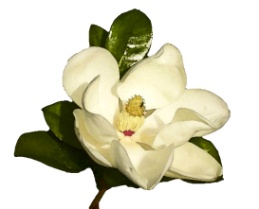                                              September, 20192019 Scholarship Wagon Won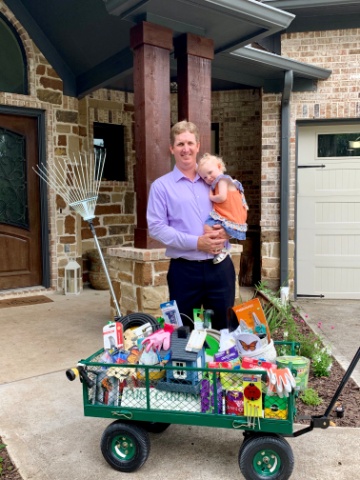 Russell Braun won the scholarship wagon at the 2019 Columbus Garden Club Plant Sale.  The wagon was donated by McCoys in Weimar.  Items in the wagon included potting soil, yard art, watering hose, bird feeder, gardening tools and many gardening items.Cynthia Medina, graduate of Columbus High School, was the winner of the 2019 scholarship.  Cynthia will be attending Texas A&M in the Fall and will be a biology major.Ericka Braun was chairman of the scholarship committee.  Committee members were:  Emily Lewis and Susan Peletz.National Garden Week Observed - Columbus Garden Club members gathered together June 6 to arrange flowers in observance of National Garden Week.  Proclamations were signed in observance of the event by Commissioners Court at the County Courthouse and by City Council at City Hall.  Some children who were participating in sewing class at the Ag Center enjoyed putting together some arrangements too.  After the flowers were arranged, members distributed them to city and county offices, Columbus Community Hospital, several nursing homes, newspaper offices, numerous offices and to members of the Columbus community.We had helpers putting together flower arrangements for National Garden Week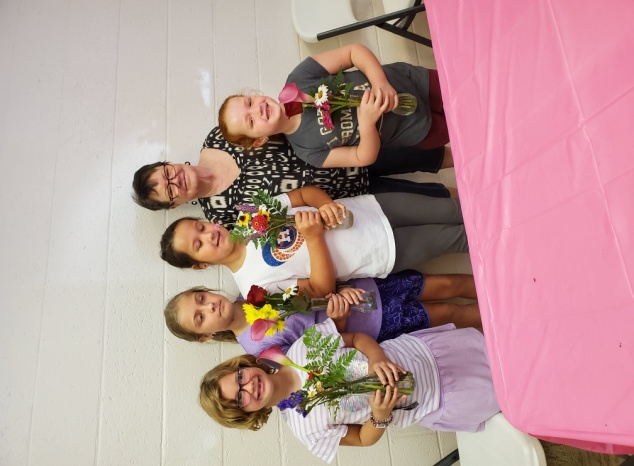 ……………………and we had proclamation signings.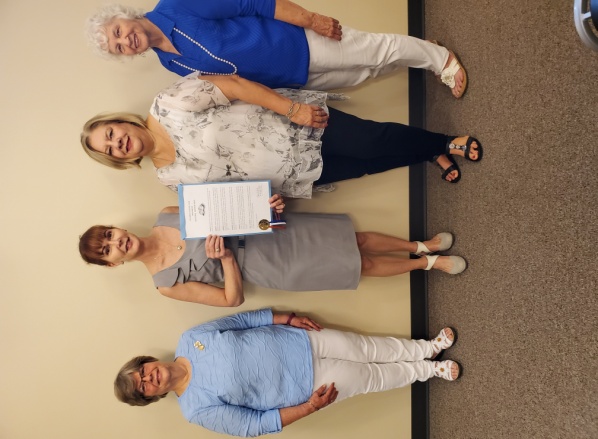 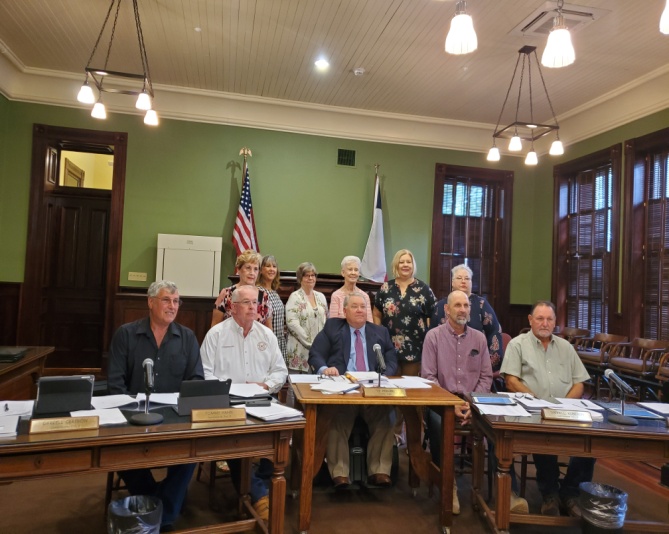 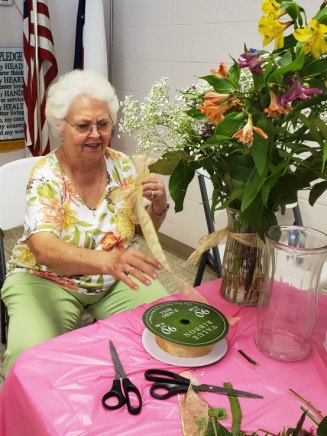 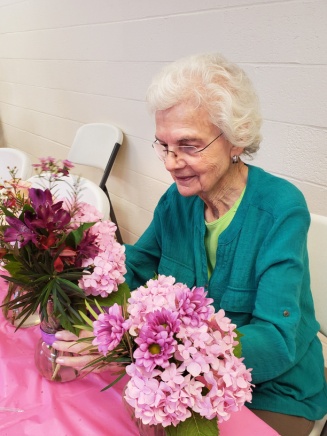 Blue Star Memorial Refurbished 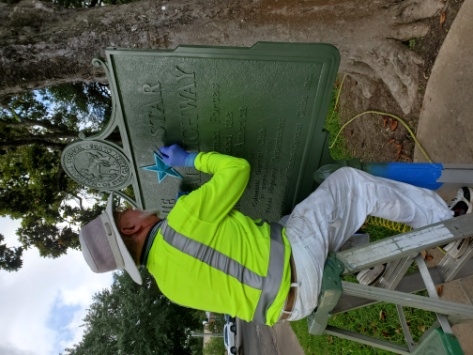 In May the Blue Star Memorial marker was refurbished through a grant from CCIDC (Colorado County Industrial Development Corp.).  The Colorado County Citizen highlighted the event on the front page of the newspaper including historical information provided by Columbus Garden Club.Yard of the Month Committee Busy During the Summer Months June                                                       July                                          August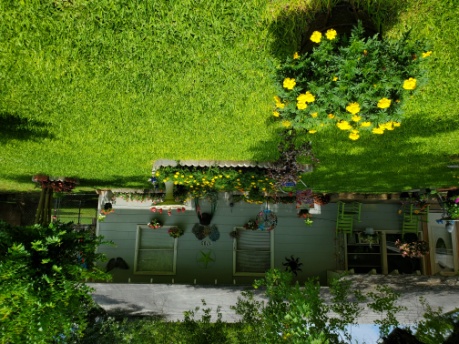 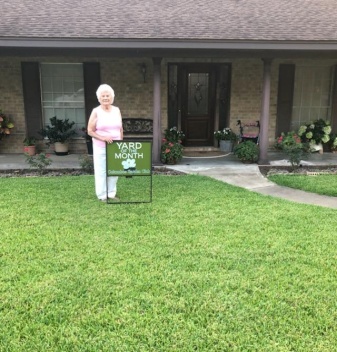 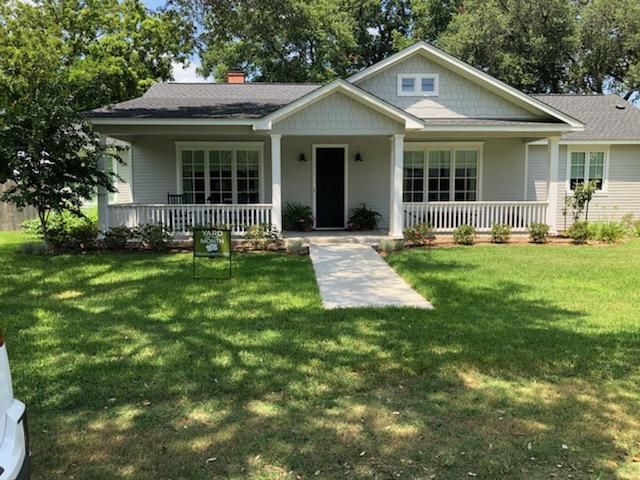 June – Home of Rev. Ervin and Ardie Mayberry at 1703 Rampart Street                                                 July – Home of Mrs. Ernestine Henneke at 102 Krupka Street                                                               August – Home of Larry and Linda Petter, 1304 Travis StreetThanks to Sandy Barrett who is chairman of the Yard of the Month Committee and to the members of the committee - Lyn Buescher, Margaret Miller, and Charlene Morrison.                                                   